г. Петропавловск-Камчатский                                        «7» марта 2019 годаОб утверждении графика работы   предметной комиссии по математике при проведении государственной итоговой аттестации по образовательной программе основного общего образования в Камчатском крае в досрочный период в 2019 годуВ соответствии с приказом Министерства просвещения Российской Федерации от 07.11.2018 № 189/1513 «Об утверждении Порядка проведения государственной итоговой аттестации по образовательным программам основного общего образования»ПРИКАЗЫВАЮ:1. Утвердить состав предметной комиссии по математике при проведении государственной итоговой аттестации по образовательной программе основного общего образования (далее – предметные комиссии ГИА-9) в Камчатском крае в досрочный период в 2019 году согласно приложению № 1 к настоящему приказу.2. Утвердить график работы предметной комиссии ГИА-9 в Камчатском крае в досрочный период в 2019 году согласно приложению № 2 к настоящему приказу.3. Определить место работы предметной комиссии ГИА-9 – краевое государственное автономное учреждение «Камчатский центр информатизации и оценки качества образования», г. Петропавловск-Камчатский, ул. Кавказская, д.40.4. Рекомендовать Управлению образования администрации Петропавловск-Камчатского городского округа направить экспертов предметной комиссии ГИА-9 в период, указанный в приложении № 2 к настоящему приказу, в распоряжение председателя предметной комиссии ГИА-9 с сохранением заработной платы по основному месту работы.5. Контроль за исполнением настоящего приказа оставляю за собой.И.о. Министра 								       Е.К. ОрешкоСоставы предметных комиссий по учебным предметам при проведении государственной итоговой аттестации по образовательным программам основного общего образования в Камчатском крае в досрочный период в 2019 годуМатематикаГрафикработы предметных комиссий по учебным предметам при проведении государственной итоговой аттестации по образовательным программам основного общего образования в Камчатском крае в досрочный период в 2019 году 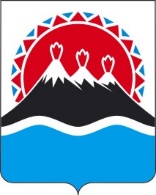 МИНИСТЕРСТВО ОБРАЗОВАНИЯ И МОЛОДЕЖНОЙ ПОЛИТИКИКАМЧАТСКОГО КРАЯПРИКАЗ № 229Приложение № 1 к приказу Министерства образования и молодежной политики Камчатского края от 7 марта 2019 № 229№ п/пФамилия, имя, отчествоМесто работы, должностьКудашкина Наталья ВасильевнаКГАУ «Камчатский центр информатизации и оценки качества образования», ведущий аналитик, председатель предметной комиссииКострицкая Ольга АнатольевнаМАОУ «Средняя школа № 45» Петропавловск–Камчатского городского округа, учитель математикиСоболь Галина МихайловнаМБОУ «Средняя школа №11 имени В.Д. Бубенина» Петропавловск-Камчатского городского округа, учитель математикиПриложение № 2 к приказу Министерства образования и молодежной политики Камчатского края от 7 марта 2019 № 229ПредметДата проведения экзаменаДата работы предметной комиссииВремя начала работы предметной комиссииМесто работы/аудиторияМатематика 22.04.201923.04.201915:30КГАУ «Камчатский центр информатизации и оценки качества образования», аудитория № 401л